ЧЕРКАСЬКА ОБЛАСНА РАДАР І Ш Е Н Н Я17.06.2022                                                                               № 13-5/VIIIПро призначення ТАРАН Г.М.на посаду директора Кам’янського державного історико-культурного заповідника Відповідно до пункту 20 частини першої статті 43 Закону України
«Про місцеве самоврядування в Україні», частини першої статті 21 Закону України «Про культуру», рішень обласної ради від 16.12.2016 № 10-18/VIІ «Про управління суб’єктами та об’єктами спільної власності територіальних громад сіл, селищ, міст Черкаської області» (із змінами), від 19.02.2021 
№ 5-15/VІIІ «Про особливості призначення і звільнення керівників підприємств, установ, закладів спільної власності територіальних громад сіл, селищ, міст Черкаської області та затвердження типових форм контрактів» 
(із змінами), враховуючи протокол засідання конкурсної комісії з проведення конкурсного добору на посаду директора Кам’янського державного історико-культурного заповідника від 27.01.2022 № 15, заяву ТАРАН Г.М. 
від 07.02.2022, обласна рада в и р і ш и л а:1. ПРИЗНАЧИТИ ТАРАН Галину Михайлівну на посаду директора Кам’янського державного історико-культурного заповідника з 23 червня 2022 року шляхом укладення з нею контракту строком на 5 (п’ять) років 
за результатами конкурсного відбору.2. Контроль за виконанням рішення покласти на постійну комісію обласної ради з питань комунальної власності, підприємництва та регуляторної політики.Голова									А. ПІДГОРНИЙ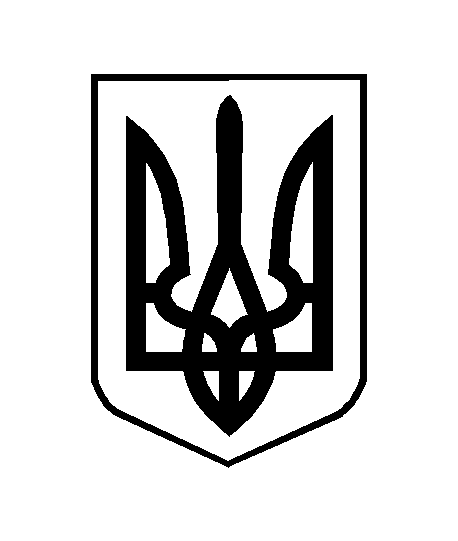 